Муницыпальное бюджетное дошкольное образовательное учреждение 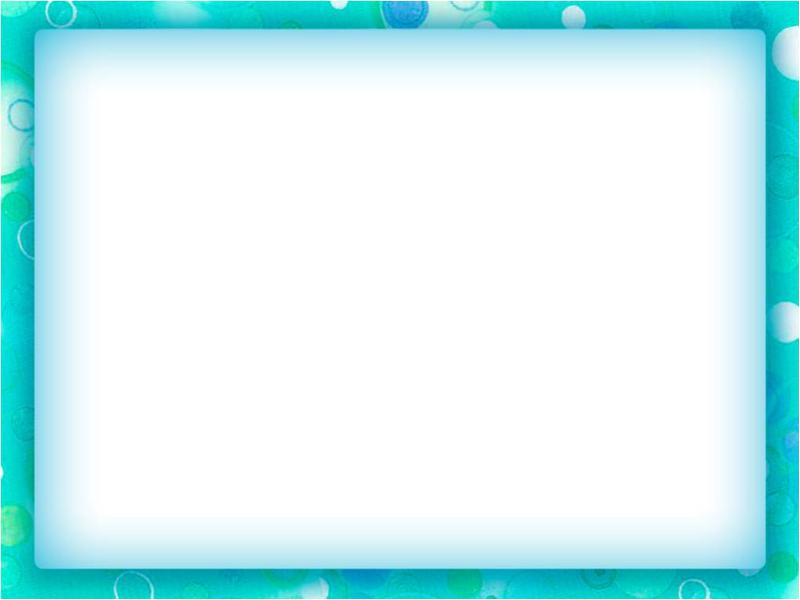 «Детский сад №15»муниципального образования – городской округ город Касимов«Айболит против Covid-19»Занятие-развлечениедля подготовительной к школе группы  здоровьесберегающей направленности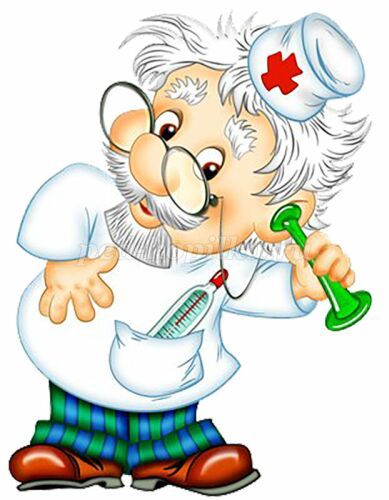 воспитатель МБДОУ «Д/С №15»Ганьшина Н.В.г.Касимов, 2022г.Описание материала: Мы живём в такое время, когда от каждого зависит здоровье семьи, коллектива и, наконец, общества в целом. Именно поэтому так важно сформировать у детей осознанную и ответственную позицию по отношению к своему здоровью. Несмотря на то, что детские сады и другие учреждения приступили к работе, всё ещё существует опасность распространения коронавирусной инфекции. Передо мной стояла непростая задача — с одной стороны, провести весёлое и запоминающееся мероприятие, а с другой — донести до ребят необходимость быть внимательными и ответственными в отношении своего здоровья.
Цель: знакомство детей с основными способами профилактики и защиты от Covid-19.
Задачи:
- расширять знания детей о способах защиты от коронавируса в доступной форме;
- закреплять полученные знания в различных игровых ситуациях;
- формировать ответственное отношение к собственному здоровью;
- способствовать активному участию детей в предложенных играх и упражнениях;
- создать радостную непринуждённую атмосферу.
Действующие лица: Айболит, Коронавирус, заяц, волк, медведь, лиса.  
Оборудование: ориентиры, обручи 4-6 штук, музыкальный центр.Ход мероприятияВ музыкальном зале детей встречают ведущий и Айболит.Ведущий: Здравствуйте, ребятишки,
Девчонки и мальчишки!
Айболит: Я — добрый доктор Айболит,
Мой дом для вас всегда открыт.
Лечу я взрослых и детей,
Ну и, конечно же, зверей.
Ведущий:Ответьте по-порядку:
Здоров, кто делает...
Дети: Зарядку!Ведущий: Не зевай, не ленись,
На разминку становись!

Музыкальная зарядка
После зарядки под устрашающую музыку вбегает Коронавирус.
Коронавирус: Ха, кто закаляется,
Спортом занимается...
Не спасёт вас и зарядка
От меня, мои ребятки!
Ведь инфекция сильна,
Коронавирус — это я!
Ведущий:  Ну, напугал! Коронавирус! Да может ты и не страшный совсем!
Коронавирус: Как не страшный? Да я везде! Вот вы руки после магазина или детской площадки не помыли, потрогали лицо или нос, глаза потёрли — а я уж тут как тут! Я же ма-а-аленький совсем, незаметненько на руки попадаю, а потом на лицо, ну а там уж и внутрь к вам совсем не сложно забраться!
Ведущий: Ну, напугал! Да наши детки умненькие и аккуратные, они никогда грязные руки к лицу не подносят и моют их после улицы. Правда, ребята? Вот смотри, как они это делают!
Двигательное упражнение «Умывалочка» (автор текста и движений Подколзина О.В.)
Чтоб здоровым, сильным быть, Маршируют на месте.
Нужно руки чаще мыть. Вытягивают руки вперёд.
Мылим тщательно ладони, Потирают ладони друг о друга.
Дальше — с тыльной стороны. «Моют» тыльную сторону.
Ну а после каждый пальчик «Намыливают» каждый пальчик.
С мылом тщательно потри.
После — личико умой, «Умываются» (по воздуху).
А теперь водой всё смой!
Все микробы с рук мы смыли, Хлопают в ладоши.
И вирус вредный победили!
Коронавирус: Как же, как же, победили, размечтались! Да я сильнее вас всех! Вот чихнёт на вас какой-нибудь мой больной — и всё, готово!
Ведущий: И ничего подобного! Мы с ребятами знаем, что нужно маски носить и держать дистанцию с чужими людьми.
Коронавирус: Какая дистанция! Какие маски! Это всё ерунда!
Ведущий: И совсем не ерунда! Вот мы с ребятами знаем, что  в общественные места, где много людей собирается, лучше не ходить, а если очень надо, то нужно маску одевкать и на работе маску носить, да ещё и каждые два часа её менять, чтобы микробы не накапливались. А в магазине дистанцию 2 метра соблюдать — это два моих взрослых широких шага. Можешь ты до меня добраться?
Коронавирус (обиженно): Ну какие же вы все здесь вредные! Если все будут такими, то мне совсем туго придётся. (Оживляется.) Но ведь не все такие — вот отправлюсь я сейчас в сказку и всех там заражу. Там уж много доверчивых зверят, я их быстро облапошу!Звучит сказочная музыка.Ведущий:Жили – были дед да баба. Ели кашу с молоком, пили чай с крендельком.Вдруг, откуда не возьмись, вирус страшный появился. Катится по белу свету, песенку поёт:Коронавирус: Я вирус – Коронавирус.В Китае побывал,В Италии побывал.В Америке я был,Африку я обошёлИ в Россию я пришёл.Пустите к себе жить.Ведущий:Дед с бабой жили, не тужили. Руки с мылом они мыли, чай с малиной и лимоном пили, а когда пришёл Коронавирус, маски и перчатки носили. Заглянул в окошко Коронавирус, видит, нет ему тут места, и покатился дальше.Катится Коронавирус, катится. Докатился до лесной тропинки, а навстречу ему заяц.Короновирус: Погладь меня, а я тебе песенку спою, – и запел:Я вирус – Коронавирус.В Китае побывал,В Италии побывал.В Америке я был,Африку я обошёлИ в Россию я пришёл.Пусти, заяц, меня к себе жить.Заяц: Я в маске хожу, перчатки ношу, витамины ем, чистым воздухом дышу, катись ты от меня.Ведущий: Покатился Коронавирус дальше. Катится, а навстречу ему медведь. Остановился Коронавирус и запел:Короновирус: Я вирус – Коронавирус.В Китае побывал,В Италии побывал.В Америке я был,Африку я обошёлИ в Россию я пришёл.Пусти, медведь, меня к себе жить.Медведь: Я новости сорокины слушаю, в маске хожу, лапы с мылом мою, малину люблю. Нам с тобой не по пути. Катись ты, вирус, от меня.Ведущий: Делать нечего, покатился Коронавирус дальше. Катится вирус по лесной дорожке, а навстречу ему волк. Увидел волк вирус и спрашивает:Волк: Ты кто?Короновирус: Я вирус – Коронавирус, хочешь спою? Я вирус – Коронавирус.В Китае побывал,В Италии побывал,В Америке я был,Африку я обошёлИ в Россию я пришёл.Пусти, волк, меня к себе жить. Будем мы с тобой дружить.Волк: Слышал я про тебя, вирусы мне не друзья. Я спортом занимаюсь, зимой и летом закаляюсь. Катись ты, вирус, от меня.Делать нечего, покатился Коронавирус дальше. Катится вирус по лесной дорожке, песенки поёт, кто маски не носит, руки не моет – всех заражает. Повстречалась вирусу лиса.Лиса:  Ты кто такой, в короне золотой?Короновирус:Я вирус – Коронавирус.В Китае побывал,В Италии побывал,В Америке я был,Африку я обошёлИ в Россию я пришёл.Пусти, лиса, меня к себе жить. Будем мы с тобой дружить.Ведущий: Лиса была непослушной, лесные сорокины новости не слушала, лапы с мылом не мыла, перчатки и маску не носила, витамины не любила.Лиса:  Славно, вирус, ты поёшь. Подойди ко мне поближе да пропой ещё разок, а я послушаю, – сказала лиса.Короновирус: Я вирус – Коронавирус…Ведущий: Тут лиса подружилась с  Коронавирусом и пошла по лесу гулять. Идёт лиса по лесной тропинке, песенки поёт.Вдруг поднялась у лисы высокая температура, горло заболело, кашель сильный наступил, силы стали пропадать, дышать тяжело. Заплакала лиса и стала на помощь звать. Услышали звери, как лиса плачет. Позвали доктора Айболита на помощь.Айболит из Африки на помощь в лес спешит, не ест, не спит. Прилетел Айболит день и ночь у норки лисы сидит. Микстуры, таблетки лисе он даёт, а лиса Айболита слушает, микстуру пьёт, витамины кушает.Вылечил Айболит лису. Теперь она лапки моет, маску носит. Со спортом дружит, витамины любит.Айболит: Не ходите, звери, без масок, перчаток вы гулять. Там вирус – Коронавирус в лес пришёл, лису заразил и дальше пошёл.Ведущий: Послушались звери доктора Айболита стали маски, перчатки носить, от дома не стали далеко уходить. Витамины кушали, советы доктора Айболита слушали. И победили они вирус – Коронавирус, ушёл он из леса навсегда.Короновирус: Из леса то я ушел, а от вас не уйду. С вами теперь подружусь. Вы же дистанцию соблюдать не умеете!Ведущий:А вот и умеем, сейчас мы тебе покажем.Эстафета «Соблюдай дистанцию»
Дети строятся в две команды. Перед ними — несколько обручей, разложенных на расстоянии 1 метра. Первые игроки запрыгивают в ближние к ним обручи, затем — в следующие. В этот момент вторые участники прыгают в обручи и т. д. Когда игроки прошли все обручи, они обегают ориентиры и встают в конец своей команды. Задача участников — синхронно и точно перепрыгивать из обруча в обруч одновременно с впереди стоящим игроком, соблюдая таким образом дистанцию.

Коронавирус: Ну вот, теперь я вижу, что мне действительно здесь делать нечего.
Ведущий:  Конечно, нечего! А чтобы ты не сомневался, у нас ещё и антисептики для тебя припасены. (Айболит достаёт пузырёк с распылителем и брызгает в Коронавирус водой, тот убегает.) Ну вот, мы и прогнали Коронавирус. Но, чтобы он не вернулся, вы, ребята, должны соблюдать все правила, которые мы перечисляли. Давайте их повторим. (Дети называют основные правила предотвращения заболевания Covid-19: соблюдение социальной дистанции, ношение масок (респираторов) в общественных местах, частое мытьё рук,  использование антисептиков.) 